TitleSubtitle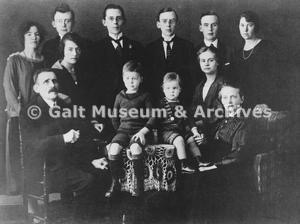 